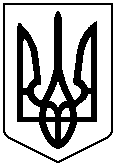 УКРАЇНАЧЕРНІВЕЦЬКА ОБЛАСНА ДЕРЖАВНА АДМІНІСТРАЦІЯЧЕРНІВЕЦЬКА ОБЛАСНА ВІЙСЬКОВА АДМІНІСТРАЦІЯ                  ДЕПАРТАМЕНТ ОСВІТИ І НАУКИвул. М. Грушевського, 1, м. Чернівці, 58002, тел. (0372) 55-29-66, факс 57-32-84,  Е-mail: doncv@ukr.net   Код ЄДРПОУ 3930133711.05.2023 №01-34/1085                              На № ____________від __________Керівникам органів управління у сфері освіти територіальних громад, закладів освіти обласного підпорядкування Відповідно до листа Громадської організації «ІТ КЛАСТЕР «ЧЕРНІВЦІ ІТ КОМ'ЮНІТІ» № 000017 Департамент освіти і науки Чернівецької обласної державної адміністрації (обласної військової адміністрації) повідомляє про наступне.ГО «ІТ КЛАСТЕР «ЧЕРНІВЦІ ІТ КОМ'ЮНІТІ» створив портал ІТ-абітурієнта, який сприятиме у виборі перспективної ІТ-спеціальності та інформує про переваги навчання та подальшої роботи в м. Чернівці. Адреса сайту: https://www.it-education.cv.ua/ .Зазначений портал - це зручний та інформативний інтернет-ресурс, який надає інформацію про доступні ІТ-спеціальності в Чернівецькому національному університеті імені Юрія Федьковича, про професійні можливості та інші корисні деталі, пов'язані з навчанням та роботою в ІТ-галузі в місті Чернівці. На платформі є можливість пройти тест, яка ІТ-професія найбільше підходить типу особистості абітурієнта. Одним з векторів діяльності ГО «ІТ КЛАСТЕР «ЧЕРНІВЦІ ІТ КОМ'ЮНІТІ» є пошук та допомога талановитій молоді у здобуті можливості стати провідними фахівцями у галузі IT. Це об’єднання потенційних роботодавців, які зацікавлені у підтримці учнівської молоді. З результатами впроваджених проєктів можна ознайомитись через наступні ресурси:телеграм: https://t.me/CvItCluster інстаграм: https://www.instagram.com/it_cluster_chernivtsi/фейсбук: https://www.facebook.com/chernivtsiitcluster/ Просимо, ознайомити випускників з порталом ІТ-абітурієнта, поширити інформацію про зазначене об’єднання та їхні інформаційні ресурси у закладах загальної середньої освіти та оприлюднити її на інформаційних порталах в Інтернеті.В. о. директора Департаменту 					Оксана ГРИНЮКОлена Раца (0372) 55 18 16